Fast Facts: Children Who Are Deaf Learn to Listen and Talk at Clarke!Fast Facts: Children Who Are Deaf Learn to Listen and Talk at Clarke!Fast Facts: Children Who Are Deaf Learn to Listen and Talk at Clarke!DID YOU KNOW?Clarke Northampton Programs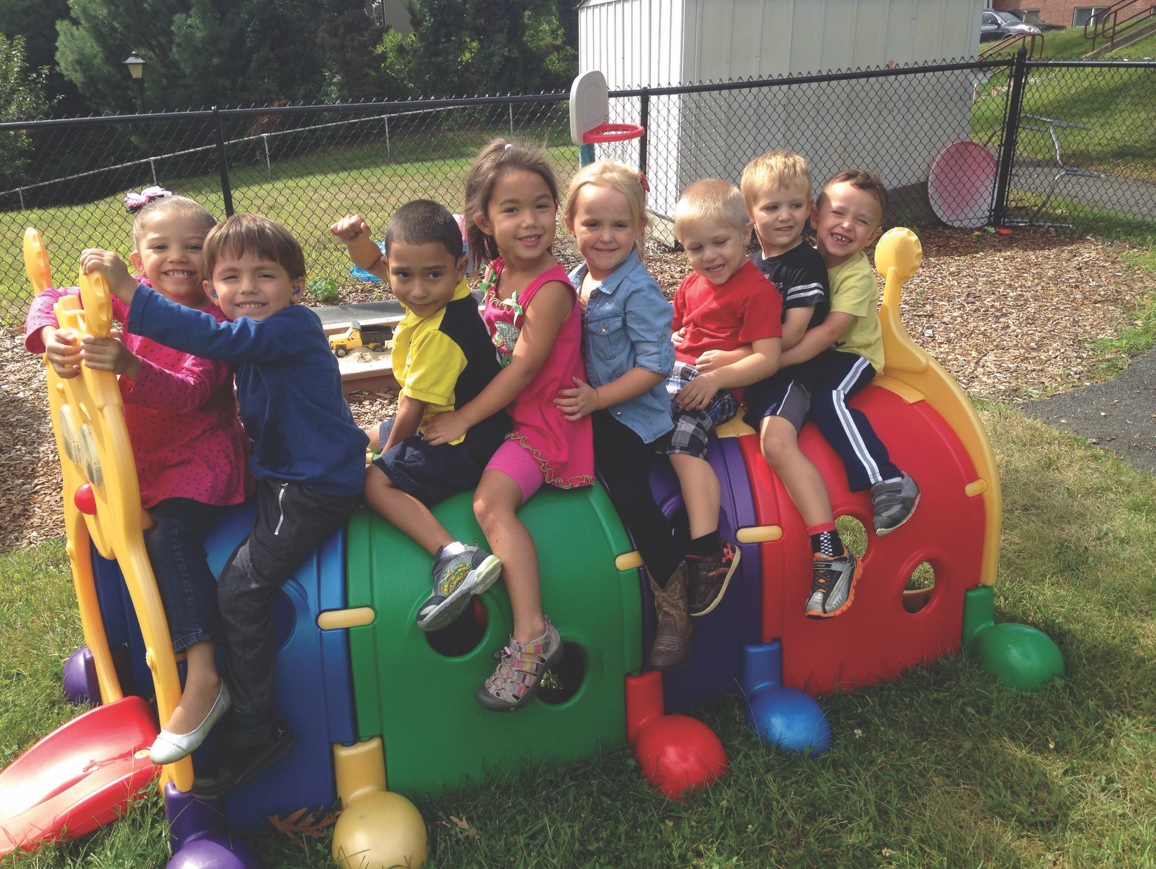 Since its founding in 1867, Clarke has served thousands of children and their families in western Massachusetts and beyond. Throughout Clarke’s rich history, our focus has always been to help children who are deaf or hard of hearing reach their full potential. Early Intervention Program serves children, birth to age 3 and their familiesCoaching family members on how to best develop their child’s Listening and Spoken Language (LSL) skills, including home-based servicesIndividual auditory, speech and language therapyCenter-based Baby and Toddler GroupstVISIT: Telepractice Virtual Intervention Services for Infants and Toddlers Program serves children from birth to age 3 and their families through telepracticeSupplemental or stand-alone Early Intervention services administered over the Internet using a personal computer and videoconferencing technologyYear-Round Integrated Preschool Program serves children ages 3-6Classroom curriculum focuses on the development of listening, spoken language, early literacy and cognitive, social and emotional skillsIndividual speech therapy sessions dailyLow student-to-teacher ratiosKindergarten through Grade Eight Program serves children ages 6-14Co-located in a Northampton elementary school, giving children opportunities to learn alongside peers with typical hearingInstruction by trained teachers of the deaf and speech-language pathologistsLanguage-rich curriculum aligned with state and national standardsMainstream Program serves children ages 3-18 in their neighborhood schools, providing services of a mainstream teacher of the deaf and/or a speech-language pathologist and consulting services to school staffsBuddies Linking Up Program serves children ages 7-17 to share advice and experiences about being deaf or hard of hearing, participating in team-building activities and establishing a sense of community. Older students mentor younger students in this leadership program.Additional Northampton-Area OfferingsComprehensive Educational Evaluations (CEE)Audiological ServicesProfessional Development ProgramMaster’s Program in Deaf EducationAnnual Mainstream Conference and Professional Development WorkshopsWebinar Series for professionals in mainstream settingsSummer Camp for children with hearing loss ages 9-17Clarke provides intensive Listening and Spoken Language (LSL) therapy and education to children with hearing loss who access sound using cochlear implants or hearing aids.Clarke Northampton ProgramsSince its founding in 1867, Clarke has served thousands of children and their families in western Massachusetts and beyond. Throughout Clarke’s rich history, our focus has always been to help children who are deaf or hard of hearing reach their full potential. Early Intervention Program serves children, birth to age 3 and their familiesCoaching family members on how to best develop their child’s Listening and Spoken Language (LSL) skills, including home-based servicesIndividual auditory, speech and language therapyCenter-based Baby and Toddler GroupstVISIT: Telepractice Virtual Intervention Services for Infants and Toddlers Program serves children from birth to age 3 and their families through telepracticeSupplemental or stand-alone Early Intervention services administered over the Internet using a personal computer and videoconferencing technologyYear-Round Integrated Preschool Program serves children ages 3-6Classroom curriculum focuses on the development of listening, spoken language, early literacy and cognitive, social and emotional skillsIndividual speech therapy sessions dailyLow student-to-teacher ratiosKindergarten through Grade Eight Program serves children ages 6-14Co-located in a Northampton elementary school, giving children opportunities to learn alongside peers with typical hearingInstruction by trained teachers of the deaf and speech-language pathologistsLanguage-rich curriculum aligned with state and national standardsMainstream Program serves children ages 3-18 in their neighborhood schools, providing services of a mainstream teacher of the deaf and/or a speech-language pathologist and consulting services to school staffsBuddies Linking Up Program serves children ages 7-17 to share advice and experiences about being deaf or hard of hearing, participating in team-building activities and establishing a sense of community. Older students mentor younger students in this leadership program.Additional Northampton-Area OfferingsComprehensive Educational Evaluations (CEE)Audiological ServicesProfessional Development ProgramMaster’s Program in Deaf EducationAnnual Mainstream Conference and Professional Development WorkshopsWebinar Series for professionals in mainstream settingsSummer Camp for children with hearing loss ages 9-17Clarke serves more than 1,200 children who are deaf or hard of hearing via telepractice and at locations in:Boston, MAJacksonville, FLNew York, NYNorthampton, MAPhiladelphia, PAClarke Northampton ProgramsSince its founding in 1867, Clarke has served thousands of children and their families in western Massachusetts and beyond. Throughout Clarke’s rich history, our focus has always been to help children who are deaf or hard of hearing reach their full potential. Early Intervention Program serves children, birth to age 3 and their familiesCoaching family members on how to best develop their child’s Listening and Spoken Language (LSL) skills, including home-based servicesIndividual auditory, speech and language therapyCenter-based Baby and Toddler GroupstVISIT: Telepractice Virtual Intervention Services for Infants and Toddlers Program serves children from birth to age 3 and their families through telepracticeSupplemental or stand-alone Early Intervention services administered over the Internet using a personal computer and videoconferencing technologyYear-Round Integrated Preschool Program serves children ages 3-6Classroom curriculum focuses on the development of listening, spoken language, early literacy and cognitive, social and emotional skillsIndividual speech therapy sessions dailyLow student-to-teacher ratiosKindergarten through Grade Eight Program serves children ages 6-14Co-located in a Northampton elementary school, giving children opportunities to learn alongside peers with typical hearingInstruction by trained teachers of the deaf and speech-language pathologistsLanguage-rich curriculum aligned with state and national standardsMainstream Program serves children ages 3-18 in their neighborhood schools, providing services of a mainstream teacher of the deaf and/or a speech-language pathologist and consulting services to school staffsBuddies Linking Up Program serves children ages 7-17 to share advice and experiences about being deaf or hard of hearing, participating in team-building activities and establishing a sense of community. Older students mentor younger students in this leadership program.Additional Northampton-Area OfferingsComprehensive Educational Evaluations (CEE)Audiological ServicesProfessional Development ProgramMaster’s Program in Deaf EducationAnnual Mainstream Conference and Professional Development WorkshopsWebinar Series for professionals in mainstream settingsSummer Camp for children with hearing loss ages 9-17Decades ago, 80% of children who were deaf attended special schools. Today, most attend neighborhood schools alongside peers with typical hearing.Clarke Northampton ProgramsSince its founding in 1867, Clarke has served thousands of children and their families in western Massachusetts and beyond. Throughout Clarke’s rich history, our focus has always been to help children who are deaf or hard of hearing reach their full potential. Early Intervention Program serves children, birth to age 3 and their familiesCoaching family members on how to best develop their child’s Listening and Spoken Language (LSL) skills, including home-based servicesIndividual auditory, speech and language therapyCenter-based Baby and Toddler GroupstVISIT: Telepractice Virtual Intervention Services for Infants and Toddlers Program serves children from birth to age 3 and their families through telepracticeSupplemental or stand-alone Early Intervention services administered over the Internet using a personal computer and videoconferencing technologyYear-Round Integrated Preschool Program serves children ages 3-6Classroom curriculum focuses on the development of listening, spoken language, early literacy and cognitive, social and emotional skillsIndividual speech therapy sessions dailyLow student-to-teacher ratiosKindergarten through Grade Eight Program serves children ages 6-14Co-located in a Northampton elementary school, giving children opportunities to learn alongside peers with typical hearingInstruction by trained teachers of the deaf and speech-language pathologistsLanguage-rich curriculum aligned with state and national standardsMainstream Program serves children ages 3-18 in their neighborhood schools, providing services of a mainstream teacher of the deaf and/or a speech-language pathologist and consulting services to school staffsBuddies Linking Up Program serves children ages 7-17 to share advice and experiences about being deaf or hard of hearing, participating in team-building activities and establishing a sense of community. Older students mentor younger students in this leadership program.Additional Northampton-Area OfferingsComprehensive Educational Evaluations (CEE)Audiological ServicesProfessional Development ProgramMaster’s Program in Deaf EducationAnnual Mainstream Conference and Professional Development WorkshopsWebinar Series for professionals in mainstream settingsSummer Camp for children with hearing loss ages 9-17For more than 150 years, Clarke has been the nation’s preeminent oral school for individuals who are deaf, and a leader in providing Listening and Spoken Language (LSL) therapy and education to children with hearing loss.Clarke Northampton ProgramsSince its founding in 1867, Clarke has served thousands of children and their families in western Massachusetts and beyond. Throughout Clarke’s rich history, our focus has always been to help children who are deaf or hard of hearing reach their full potential. Early Intervention Program serves children, birth to age 3 and their familiesCoaching family members on how to best develop their child’s Listening and Spoken Language (LSL) skills, including home-based servicesIndividual auditory, speech and language therapyCenter-based Baby and Toddler GroupstVISIT: Telepractice Virtual Intervention Services for Infants and Toddlers Program serves children from birth to age 3 and their families through telepracticeSupplemental or stand-alone Early Intervention services administered over the Internet using a personal computer and videoconferencing technologyYear-Round Integrated Preschool Program serves children ages 3-6Classroom curriculum focuses on the development of listening, spoken language, early literacy and cognitive, social and emotional skillsIndividual speech therapy sessions dailyLow student-to-teacher ratiosKindergarten through Grade Eight Program serves children ages 6-14Co-located in a Northampton elementary school, giving children opportunities to learn alongside peers with typical hearingInstruction by trained teachers of the deaf and speech-language pathologistsLanguage-rich curriculum aligned with state and national standardsMainstream Program serves children ages 3-18 in their neighborhood schools, providing services of a mainstream teacher of the deaf and/or a speech-language pathologist and consulting services to school staffsBuddies Linking Up Program serves children ages 7-17 to share advice and experiences about being deaf or hard of hearing, participating in team-building activities and establishing a sense of community. Older students mentor younger students in this leadership program.Additional Northampton-Area OfferingsComprehensive Educational Evaluations (CEE)Audiological ServicesProfessional Development ProgramMaster’s Program in Deaf EducationAnnual Mainstream Conference and Professional Development WorkshopsWebinar Series for professionals in mainstream settingsSummer Camp for children with hearing loss ages 9-1730 years of student data shows that 98% of Clarke’s Northampton alumni graduated high school and 75% pursue post-secondary opportunities.Clarke Northampton ProgramsSince its founding in 1867, Clarke has served thousands of children and their families in western Massachusetts and beyond. Throughout Clarke’s rich history, our focus has always been to help children who are deaf or hard of hearing reach their full potential. Early Intervention Program serves children, birth to age 3 and their familiesCoaching family members on how to best develop their child’s Listening and Spoken Language (LSL) skills, including home-based servicesIndividual auditory, speech and language therapyCenter-based Baby and Toddler GroupstVISIT: Telepractice Virtual Intervention Services for Infants and Toddlers Program serves children from birth to age 3 and their families through telepracticeSupplemental or stand-alone Early Intervention services administered over the Internet using a personal computer and videoconferencing technologyYear-Round Integrated Preschool Program serves children ages 3-6Classroom curriculum focuses on the development of listening, spoken language, early literacy and cognitive, social and emotional skillsIndividual speech therapy sessions dailyLow student-to-teacher ratiosKindergarten through Grade Eight Program serves children ages 6-14Co-located in a Northampton elementary school, giving children opportunities to learn alongside peers with typical hearingInstruction by trained teachers of the deaf and speech-language pathologistsLanguage-rich curriculum aligned with state and national standardsMainstream Program serves children ages 3-18 in their neighborhood schools, providing services of a mainstream teacher of the deaf and/or a speech-language pathologist and consulting services to school staffsBuddies Linking Up Program serves children ages 7-17 to share advice and experiences about being deaf or hard of hearing, participating in team-building activities and establishing a sense of community. Older students mentor younger students in this leadership program.Additional Northampton-Area OfferingsComprehensive Educational Evaluations (CEE)Audiological ServicesProfessional Development ProgramMaster’s Program in Deaf EducationAnnual Mainstream Conference and Professional Development WorkshopsWebinar Series for professionals in mainstream settingsSummer Camp for children with hearing loss ages 9-17